Голос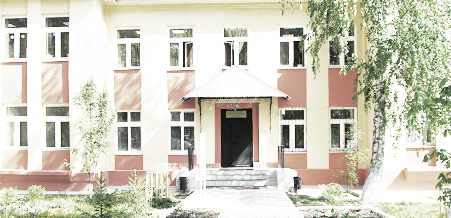 ДУБРАВЫПЕЧАТНОЕ СРЕДСТВО ИНФОРМАЦИИ АДМИНИСТРАЦИИ ГОРОДСКОГО ПОСЕЛЕНИЯ ПЕТРА ДУБРАВА муниципального района Волжский Самарской области   Понедельник  20  декабря  2021 года                                                       № 37 (223)                           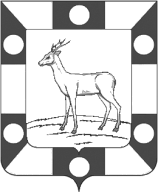 АДМИНИСТРАЦИЯ ГОРОДСКОГО ПОСЕЛЕНИЯ  ПЕТРА ДУБРАВА
МУНИЦИПАЛЬНОГО РАЙОНА ВОЛЖСКИЙ САМАРСКОЙ ОБЛАСТИПОСТАНОВЛЕНИЕот 02.11.2021  № 265Об утверждении порядка применения бюджетной классификации Российской Федерации в части, относящейся к бюджету муниципального образования городского поселения Петра Дубрава муниципального района Волжский Самарской области      В соответствии с Бюджетным кодексом Российской Федерации,  Федеральным законом от 06.10.2003 № 131-ФЗ "Об общих принципах организации местного самоуправления в Российской Федерации", приказом Министерства финансов Российской Федерации от 08.06.2018 № 132н «Об утверждении Указаний о порядке применения бюджетной классификации Российской Федерации», Уставом городского поселения Петра Дубрава муниципального района Волжский Самарской области, Администрация городского поселения Петра Дубрава муниципального района Волжский Самарской области ПОСТАНОВЛЯЕТ:       1.Утвердить порядок применения бюджетной классификации Российской Федерации в части, относящейся к бюджету муниципального образования городского поселения Петра Дубрава муниципального района Волжский Самарской области (приложение к настоящему постановлению).        2. Опубликовать настоящее Постановление в печатном  средстве информации городского поселения Петра Дубрава «Голос Дубравы» и на сайте Администрации поселения в сети Интернет.        3. Настоящее постановление вступает в силу со дня его официального опубликования.        4. Контроль за исполнением настоящего постановления возложить на главного специалиста  Администрации поселения  Богомолову Т.А.  Глава  городского поселения                                                                                                                Петра Дубрава                                                                                    В.А.КрашенинниковБогомолова 2261607                                                                                                                                                  Приложение                                                                                                                                                                                         к постановлению Администрации городского поселения Петра Дубрава      от 02.11.2021 года № 265ПОРЯДОКприменения бюджетной классификации Российской Федерации в части, относящейся к бюджету муниципального образования городского поселения Петра Дубрава  муниципального района Волжский Самарской областиНастоящий Порядок разработан в соответствии со статьями 9 и 21 Бюджетного кодекса Российской Федерации, приказом Министерства финансов Российской Федерации от 08.06.2018 № 132н «Об утверждении Указаний о порядке применения бюджетной классификации Российской Федерации» и устанавливает структуру, порядок формирования и применения целевых статей расходов бюджета муниципального образования городского поселения Петра Дубрава муниципального района Волжский Самарской области.1. Общие положения        1.Целевые статьи расходов бюджета городского поселения Петра Дубрава муниципального района Волжский Самарской области обеспечивают привязку бюджетных ассигнований к муниципальным программам поселения, их подпрограммам (далее - программные мероприятия расходов), не включенным в муниципальные программы поселения направлениям деятельности органов местного самоуправления (далее - не программные мероприятия расходов), а также к расходным обязательствам, подлежащим исполнению за счет средств бюджета городского поселения Петра Дубрава.Структура кода целевой статьи расходов бюджета городского поселения Петра Дубрава (8-17 разряды кода классификации расходов бюджетов) включает следующий составные части: код программного (не программного) направления расходов (8-12 разряды кода классификации расходов бюджетов), включающий код подпрограммы (10-12 разряды кода классификации расходов бюджетов);код направления расходов (13-17 разряды кода классификации расходов бюджетов).При отсутствии в муниципальной программе городского поселения Петра Дубрава подпрограммы коду подпрограммы присваивается уникальный код «000». В 4-5 разрядах кода целевой статьи расходов бюджета городского поселения Петра Дубрава (11-12 разряды кода классификации расходов бюджетов) отражаются бюджетные ассигнования (расходы) на реализацию проектов, направленных на достижение соответствующих целей национальных проектов (федеральных проектов), в соответствии с кодами национальных проектов (федеральных проектов), установленными Порядком формирования и применения кодов бюджетной классификации Российской Федерации, их структуре и принципах назначения, утвержденным приказом Министерства финансов Российской Федерации от 08.06.2018 № 132н «О Порядке формирования и применения кодов бюджетной классификации Российской Федерации, их структуре и принципах назначения».Перечень и коды муниципальных программ городского поселения Петра Дубрава, их подпрограмм и не программных направлений расходов представлены в приложении 1 к настоящему Порядку.Код направления расходов предназначен для кодирования конкретных направлений расходования средств бюджета городского поселения Петра Дубрава. Направления расходов являются универсальными и могут применяться в различных целевых статьях расходов  бюджета поселения в увязке с муниципальными программами, их подпрограммами и (или) не программными направлениями расходов.Перечень и коды направления расходов бюджета городского поселения Петра Дубрава представлены в приложении 2 к настоящему Порядку.Отражение расходов бюджета городского поселения Петра Дубрава, источником финансового обеспечения которых являются субсидии, субвенции, иные межбюджетные трансферты, имеющие целевое назначение, включающие коды направления расходов 50000-59990, предоставляемые из федерального бюджета, осуществляется по кодам направлений расходов и направлениям расходов в соответствии с порядком отражения расходов Министерства финансов РФ от 08.06.2018 № 132н «О Порядке формирования и применения кодов бюджетной классификации  Российской Федерации, их структуре и принципах назначения».Перечень и коды направлений расходов бюджета, источником финансового обеспечения которых являются субсидии, субвенции и иные межбюджетные трансферты, имеющие целевое назначение, предоставляемые из федерального и областного бюджетов, представлены в приложении 3 к настоящему Порядку.         2. Правила отнесения расходов бюджета муниципального образования -городское поселение  Петра Дубрава на соответствующие целевые статьи.       2.1. Муниципальные программы муниципального образования - городское поселение Петра Дубрава и их подпрограммы:42000 00000 Муниципальная целевая программа «Благоустройство  территории городского поселения Петра Дубрава на 2021-2023 годы " По данной целевой статье отражаются расходы бюджета на реализацию муниципальной программы «Благоустройство  территории городского поселения Петра Дубрава на 2021-2023 годы "41000 00000     Муниципальная целевая программа "Модернизация и развитие автомобильных дорог общего пользования местного значения в городском поселении Петра Дубрава муниципального района Волжский Самарской области на 2021-2023 годы"По данной целевой статье отражаются расходы бюджета на реализацию муниципальной целевой программы «Модернизация и развитие автомобильных дорог общего пользования местного значения в городском поселении Петра Дубрава муниципального района Волжский Самарской области на 2021-2023 годы"41100 00000 Муниципальная целевая программа "Повышение безопасности дорожного движения  в городском поселении Петра Дубрава муниципального района Волжский Самарской области на 2021-2023 годы"По данной целевой статье отражаются расходы бюджета на реализацию муниципальной целевой программы "Повышение безопасности дорожного движения  в городском поселении Петра Дубрава муниципального района Волжский Самарской области на 2021-2023 годы"43000 00000   Муниципальная программа "Развитие физической культуры и спорта в городском поселении Петра Дубрава муниципального района Волжский Самарской области на 2021-2023 годы"По данной целевой статье отражаются расходы бюджета на реализацию муниципальной программы "Развитие физической культуры и спорта в городском поселении Петра Дубрава муниципального района Волжский Самарской области на 2021-2023 годы"         2.2. Направления расходов бюджета муниципального образования - городского поселения Петра Дубрава  муниципального района Волжский Самарской области: 11000 Руководство и управление в сфере установленных функций органов местного самоуправленияПо данному коду направления расходов отражаются расходы бюджета на финансовое обеспечение деятельности органов местного самоуправления, в том числе: на заработную плату, начисления на выплаты по оплате труда, услуги связи, транспортные услуги, коммунальные услуги, услуги по содержанию имущества, прочие услуги, приобретение основных средств и материальных запасов, налог на имущество организаций транспортный налог и прочие платежи в бюджет.92000 Финансовое обеспечение деятельности по проведению выборов и референдумовПо данному коду направления расходов отражаются расходы бюджета на финансовое обеспечение проведения выборов и референдумов79900 Финансовое обеспечение мероприятий, финансируемых из резервного фондаПо данному коду направления расходов отражаются средства резервного фонда администрации поселения, подлежащие перераспределению по соответствующим кодам направления расходов на финансовое обеспечение мер по ликвидации чрезвычайных ситуаций.60000 Обеспечение деятельности муниципальных бюджетных учреждений По данному коду направления расходов отражаются расходы бюджета по  предоставлению субсидий муниципальным бюджетным учреждениям20000 Финансовое обеспечение приобретения товаров, работ, услуг для муниципальных нуждПо данному коду направления расходов отражаются расходы бюджета на закупку товаров, работ, услуг для обеспечения государственных (муниципальных) нужд.95000  Мероприятия в области общественной безопасности По данному коду направления расходов отражаются расходы бюджета по материальному стимулированию членов добровольной народной дружины.80000 Доплаты к пенсиям муниципальных служащихПо данному коду направления расходов отражаются расходы бюджета на осуществление выплаты пенсии за выслугу лет по муниципальным должностям и доплат к пенсиям муниципальных служащих.78210  Мероприятия в области предоставления межбюджетных трансфертовПо данному коду направления расходов отражаются расходы бюджета по перечислению межбюджетных трансфертов, предоставляемых в бюджеты муниципального района в соответствии с заключенными соглашениями о передаче полномочий органам местного самоуправления муниципального района полномочий органов местного самоуправления поселения.93000 Исполнение судебных актов По данному коду направления расходов отражаются расходы бюджета по исполнение судебных актов.51180 Осуществление первичного воинского учета на территориях, где отсутствуют военные комиссариатыПо данному коду направления расходов отражаются расходы бюджета по осуществлению первичного воинского учета на территориях, где отсутствуют военные комиссариаты.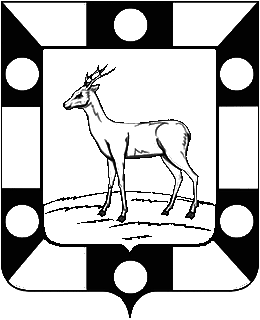 Собрание Представителей  городского поселения Петра Дубрава                                  муниципального района Волжский Самарской области                                                           Четвертого созыва	РЕШЕНИЕ                                                                                                  20.12.2021г.                                                                                                                                № 77О внесении изменений в Решение Собрания представителей                                                   городского поселения Петра Дубрава муниципального района Волжский                             Самарской области «Об утверждении местного  бюджета городского поселения Петра Дубрава муниципального района Волжский Самарской области на 2021год и плановый период 2022 и 2023 годов во втором чтении» от 22.12.2020г. №27.	В соответствии с Федеральным Законом « Об общих принципах организации местного самоуправления в Российской Федерации» №131 от 06.10.2003г., Бюджетным Кодексом Российской Федерации, Уставом городского поселения Петра Дубрава муниципального района Волжский Самарской области. На основании вышеизложенного Собрание представителей городского поселения Петра Дубрава РЕШИЛО:             Статья 1:      Внести в Решение Собрания представителей городского поселения Петра Дубрава муниципального района Волжский Самарской области от 22 декабря 2020 г. №27 «Об утверждении  местного бюджета городского поселения Петра Дубрава муниципального района Волжский Самарской области на 2021 год и на плановый период 2022 и 2023 годов во втором чтении»   следующие изменения:                                                                                                -- общий объем доходов 49178,8тыс. рублей заменить суммой 47053,8;- общий объем расходов в сумме 49692,2 тыс. рублей заменить суммой 47567,2тыс.руб.;-  за счет остатка средств на счетах бюджета - дефицит  513,4 тыс.рублей. 1)  Приложения  3,4,7,11  изложить в новой редакции согласно приложениям 3,4,7,11 к настоящему Решению.Статья 2.1.Настоящее Решение вступает в силу со дня его принятия.2.Опубликовать настоящее Решение в печатном средстве информации городского поселения Петра Дубрава «Голос Дубравы» Глава городского поселения Петра Дубрава                                                                                       муниципального района Волжский                                                                                                                Самарской области                                                                                         В.А.КрашенинниковПредседатель Собрания представителей                                                                                                городского поселения Петра Дубрава                                                                                            муниципального района Волжский                                                                                                           Самарской области                                                                                            Л.Н.Ларюшина«20» декабря  2021 г.                                                                                                                                               № 77Приложение № 7к Решению Собрания представителей городского поселения Петра Дубрава  муниципального района Волжский  Самарской области от «20 » декабря 2021г. № 77      Источники внутреннего финансирования дефицита местного бюджета на 2021 годПриложение 1Приложение 1Приложение 1Приложение 1Приложение 1к Порядкук Порядкук Порядкук Порядкук Порядкуприменения бюджетной классификацииприменения бюджетной классификацииприменения бюджетной классификацииприменения бюджетной классификацииприменения бюджетной классификацииРоссийской Федерации в части,Российской Федерации в части,Российской Федерации в части,Российской Федерации в части,Российской Федерации в части,относящейся к бюджету муниципальногоотносящейся к бюджету муниципальногоотносящейся к бюджету муниципальногоотносящейся к бюджету муниципальногоотносящейся к бюджету муниципальногообразования городское поселение Петра Дубраваобразования городское поселение Петра Дубраваобразования городское поселение Петра Дубраваобразования городское поселение Петра Дубраваобразования городское поселение Петра ДубраваПЕРЕЧЕНЬ И КОДЫ ПЕРЕЧЕНЬ И КОДЫ ПЕРЕЧЕНЬ И КОДЫ ПЕРЕЧЕНЬ И КОДЫ ПЕРЕЧЕНЬ И КОДЫ ПЕРЕЧЕНЬ И КОДЫ ПЕРЕЧЕНЬ И КОДЫ ПЕРЕЧЕНЬ И КОДЫ ПЕРЕЧЕНЬ И КОДЫ ПЕРЕЧЕНЬ И КОДЫ ПЕРЕЧЕНЬ И КОДЫ ПЕРЕЧЕНЬ И КОДЫ ПЕРЕЧЕНЬ И КОДЫ МУНИЦИПАЛЬНЫХ ПРОГРАММ, ИХ ПОДПРОГРАММ И НЕПРОГРАММНЫХ НАПРАВЛЕНИЙ РАСХОДОВ БЮДЖЕТА МУНИЦИПАЛЬНОГО ОБРАЗОВАНИЯ ГОРОДСКОЕ ПОСЕЛЕНИЕ ПЕТРА ДУБРАВА МУНИЦИПАЛЬНОГО РАЙОНА ВОЛЖСКИЙ САМАРСКОЙ ОБЛАСТИМУНИЦИПАЛЬНЫХ ПРОГРАММ, ИХ ПОДПРОГРАММ И НЕПРОГРАММНЫХ НАПРАВЛЕНИЙ РАСХОДОВ БЮДЖЕТА МУНИЦИПАЛЬНОГО ОБРАЗОВАНИЯ ГОРОДСКОЕ ПОСЕЛЕНИЕ ПЕТРА ДУБРАВА МУНИЦИПАЛЬНОГО РАЙОНА ВОЛЖСКИЙ САМАРСКОЙ ОБЛАСТИМУНИЦИПАЛЬНЫХ ПРОГРАММ, ИХ ПОДПРОГРАММ И НЕПРОГРАММНЫХ НАПРАВЛЕНИЙ РАСХОДОВ БЮДЖЕТА МУНИЦИПАЛЬНОГО ОБРАЗОВАНИЯ ГОРОДСКОЕ ПОСЕЛЕНИЕ ПЕТРА ДУБРАВА МУНИЦИПАЛЬНОГО РАЙОНА ВОЛЖСКИЙ САМАРСКОЙ ОБЛАСТИМУНИЦИПАЛЬНЫХ ПРОГРАММ, ИХ ПОДПРОГРАММ И НЕПРОГРАММНЫХ НАПРАВЛЕНИЙ РАСХОДОВ БЮДЖЕТА МУНИЦИПАЛЬНОГО ОБРАЗОВАНИЯ ГОРОДСКОЕ ПОСЕЛЕНИЕ ПЕТРА ДУБРАВА МУНИЦИПАЛЬНОГО РАЙОНА ВОЛЖСКИЙ САМАРСКОЙ ОБЛАСТИМУНИЦИПАЛЬНЫХ ПРОГРАММ, ИХ ПОДПРОГРАММ И НЕПРОГРАММНЫХ НАПРАВЛЕНИЙ РАСХОДОВ БЮДЖЕТА МУНИЦИПАЛЬНОГО ОБРАЗОВАНИЯ ГОРОДСКОЕ ПОСЕЛЕНИЕ ПЕТРА ДУБРАВА МУНИЦИПАЛЬНОГО РАЙОНА ВОЛЖСКИЙ САМАРСКОЙ ОБЛАСТИМУНИЦИПАЛЬНЫХ ПРОГРАММ, ИХ ПОДПРОГРАММ И НЕПРОГРАММНЫХ НАПРАВЛЕНИЙ РАСХОДОВ БЮДЖЕТА МУНИЦИПАЛЬНОГО ОБРАЗОВАНИЯ ГОРОДСКОЕ ПОСЕЛЕНИЕ ПЕТРА ДУБРАВА МУНИЦИПАЛЬНОГО РАЙОНА ВОЛЖСКИЙ САМАРСКОЙ ОБЛАСТИМУНИЦИПАЛЬНЫХ ПРОГРАММ, ИХ ПОДПРОГРАММ И НЕПРОГРАММНЫХ НАПРАВЛЕНИЙ РАСХОДОВ БЮДЖЕТА МУНИЦИПАЛЬНОГО ОБРАЗОВАНИЯ ГОРОДСКОЕ ПОСЕЛЕНИЕ ПЕТРА ДУБРАВА МУНИЦИПАЛЬНОГО РАЙОНА ВОЛЖСКИЙ САМАРСКОЙ ОБЛАСТИМУНИЦИПАЛЬНЫХ ПРОГРАММ, ИХ ПОДПРОГРАММ И НЕПРОГРАММНЫХ НАПРАВЛЕНИЙ РАСХОДОВ БЮДЖЕТА МУНИЦИПАЛЬНОГО ОБРАЗОВАНИЯ ГОРОДСКОЕ ПОСЕЛЕНИЕ ПЕТРА ДУБРАВА МУНИЦИПАЛЬНОГО РАЙОНА ВОЛЖСКИЙ САМАРСКОЙ ОБЛАСТИМУНИЦИПАЛЬНЫХ ПРОГРАММ, ИХ ПОДПРОГРАММ И НЕПРОГРАММНЫХ НАПРАВЛЕНИЙ РАСХОДОВ БЮДЖЕТА МУНИЦИПАЛЬНОГО ОБРАЗОВАНИЯ ГОРОДСКОЕ ПОСЕЛЕНИЕ ПЕТРА ДУБРАВА МУНИЦИПАЛЬНОГО РАЙОНА ВОЛЖСКИЙ САМАРСКОЙ ОБЛАСТИМУНИЦИПАЛЬНЫХ ПРОГРАММ, ИХ ПОДПРОГРАММ И НЕПРОГРАММНЫХ НАПРАВЛЕНИЙ РАСХОДОВ БЮДЖЕТА МУНИЦИПАЛЬНОГО ОБРАЗОВАНИЯ ГОРОДСКОЕ ПОСЕЛЕНИЕ ПЕТРА ДУБРАВА МУНИЦИПАЛЬНОГО РАЙОНА ВОЛЖСКИЙ САМАРСКОЙ ОБЛАСТИМУНИЦИПАЛЬНЫХ ПРОГРАММ, ИХ ПОДПРОГРАММ И НЕПРОГРАММНЫХ НАПРАВЛЕНИЙ РАСХОДОВ БЮДЖЕТА МУНИЦИПАЛЬНОГО ОБРАЗОВАНИЯ ГОРОДСКОЕ ПОСЕЛЕНИЕ ПЕТРА ДУБРАВА МУНИЦИПАЛЬНОГО РАЙОНА ВОЛЖСКИЙ САМАРСКОЙ ОБЛАСТИМУНИЦИПАЛЬНЫХ ПРОГРАММ, ИХ ПОДПРОГРАММ И НЕПРОГРАММНЫХ НАПРАВЛЕНИЙ РАСХОДОВ БЮДЖЕТА МУНИЦИПАЛЬНОГО ОБРАЗОВАНИЯ ГОРОДСКОЕ ПОСЕЛЕНИЕ ПЕТРА ДУБРАВА МУНИЦИПАЛЬНОГО РАЙОНА ВОЛЖСКИЙ САМАРСКОЙ ОБЛАСТИМУНИЦИПАЛЬНЫХ ПРОГРАММ, ИХ ПОДПРОГРАММ И НЕПРОГРАММНЫХ НАПРАВЛЕНИЙ РАСХОДОВ БЮДЖЕТА МУНИЦИПАЛЬНОГО ОБРАЗОВАНИЯ ГОРОДСКОЕ ПОСЕЛЕНИЕ ПЕТРА ДУБРАВА МУНИЦИПАЛЬНОГО РАЙОНА ВОЛЖСКИЙ САМАРСКОЙ ОБЛАСТИКод программной (непрограммной) статьиКод программной (непрограммной) статьиКод программной (непрограммной) статьиКод программной (непрограммной) статьиКод программной (непрограммной) статьиКод программной (непрограммной) статьиКод программной (непрограммной) статьиКод программной (непрограммной) статьиКод программной (непрограммной) статьиКод программной (непрограммной) статьиНаименование муниципальной программы, подпрограммы (непрограммного направления расходов бюджета муниципального образования городского поселения Петра Дубрава)Наименование муниципальной программы, подпрограммы (непрограммного направления расходов бюджета муниципального образования городского поселения Петра Дубрава)Наименование муниципальной программы, подпрограммы (непрограммного направления расходов бюджета муниципального образования городского поселения Петра Дубрава)41414100000000Муниципальная целевая программа "Модернизация и развитие автомобильных дорог общего пользования местного значения в городском поселении Петра Дубрава муниципального района Волжский Самарской области на 2021-2023 годы"Муниципальная целевая программа "Модернизация и развитие автомобильных дорог общего пользования местного значения в городском поселении Петра Дубрава муниципального района Волжский Самарской области на 2021-2023 годы"Муниципальная целевая программа "Модернизация и развитие автомобильных дорог общего пользования местного значения в городском поселении Петра Дубрава муниципального района Волжский Самарской области на 2021-2023 годы"Муниципальная целевая программа "Модернизация и развитие автомобильных дорог общего пользования местного значения в городском поселении Петра Дубрава муниципального района Волжский Самарской области на 2021-2023 годы"41414111110000Муниципальная целевая программа "Повышение безопасности дорожного движения  в городском поселении Петра Дубрава муниципального района Волжский Самарской области на 2021-2023 годы"Муниципальная целевая программа "Повышение безопасности дорожного движения  в городском поселении Петра Дубрава муниципального района Волжский Самарской области на 2021-2023 годы"Муниципальная целевая программа "Повышение безопасности дорожного движения  в городском поселении Петра Дубрава муниципального района Волжский Самарской области на 2021-2023 годы"Муниципальная целевая программа "Повышение безопасности дорожного движения  в городском поселении Петра Дубрава муниципального района Волжский Самарской области на 2021-2023 годы"42424200000000Муниципальная целевая программа «Благоустройство  территории городского поселения Петра Дубрава на 2021-2023 годы "Муниципальная целевая программа «Благоустройство  территории городского поселения Петра Дубрава на 2021-2023 годы "Муниципальная целевая программа «Благоустройство  территории городского поселения Петра Дубрава на 2021-2023 годы "Муниципальная целевая программа «Благоустройство  территории городского поселения Петра Дубрава на 2021-2023 годы "42424211110000Подпрограмма организация  уличного освещения  2021-2023 годыПодпрограмма организация  уличного освещения  2021-2023 годыПодпрограмма организация  уличного освещения  2021-2023 годыПодпрограмма организация  уличного освещения  2021-2023 годы42424222220000Подпрограмма  содержание автомобильных дорог и инженерных сооружений на них в границах поселений на 2021-2023 годыПодпрограмма  содержание автомобильных дорог и инженерных сооружений на них в границах поселений на 2021-2023 годыПодпрограмма  содержание автомобильных дорог и инженерных сооружений на них в границах поселений на 2021-2023 годыПодпрограмма  содержание автомобильных дорог и инженерных сооружений на них в границах поселений на 2021-2023 годы42424233330000Подпрограмма мероприятия по благоустройству многоквартирных домов и их дворовых территорий на 2021-2023 годыПодпрограмма мероприятия по благоустройству многоквартирных домов и их дворовых территорий на 2021-2023 годыПодпрограмма мероприятия по благоустройству многоквартирных домов и их дворовых территорий на 2021-2023 годыПодпрограмма мероприятия по благоустройству многоквартирных домов и их дворовых территорий на 2021-2023 годы42424244440000Подпрограмма мероприятия по благоустройству общественных территорий городского поселения на 2021-2023 годыПодпрограмма мероприятия по благоустройству общественных территорий городского поселения на 2021-2023 годыПодпрограмма мероприятия по благоустройству общественных территорий городского поселения на 2021-2023 годыПодпрограмма мероприятия по благоустройству общественных территорий городского поселения на 2021-2023 годы42424255550000Подпрограмма прочие мероприятия по благоустройству поселений на 2021-2023 годыПодпрограмма прочие мероприятия по благоустройству поселений на 2021-2023 годыПодпрограмма прочие мероприятия по благоустройству поселений на 2021-2023 годыПодпрограмма прочие мероприятия по благоустройству поселений на 2021-2023 годы43434300000000Муниципальная программа "Развитие физической культуры и спорта в городском поселении Петра Дубрава муниципального района Волжский Самарской области на 2021-2023 годы"Муниципальная программа "Развитие физической культуры и спорта в городском поселении Петра Дубрава муниципального района Волжский Самарской области на 2021-2023 годы"Муниципальная программа "Развитие физической культуры и спорта в городском поселении Петра Дубрава муниципального района Волжский Самарской области на 2021-2023 годы"Муниципальная программа "Развитие физической культуры и спорта в городском поселении Петра Дубрава муниципального района Волжский Самарской области на 2021-2023 годы"Приложение 2Приложение 2Приложение 2Приложение 2к Порядкук Порядкук Порядкук Порядкуприменения бюджетной классификацииприменения бюджетной классификацииприменения бюджетной классификацииприменения бюджетной классификацииРоссийской Федерации в части,Российской Федерации в части,Российской Федерации в части,Российской Федерации в части,относящейся к бюджету муниципальногоотносящейся к бюджету муниципальногоотносящейся к бюджету муниципальногоотносящейся к бюджету муниципальногообразования городское поселение  Петра Дубраваобразования городское поселение  Петра Дубраваобразования городское поселение  Петра Дубраваобразования городское поселение  Петра ДубраваПЕРЕЧЕНЬ  И  КОДЫ  ПЕРЕЧЕНЬ  И  КОДЫ  ПЕРЕЧЕНЬ  И  КОДЫ  ПЕРЕЧЕНЬ  И  КОДЫ  ПЕРЕЧЕНЬ  И  КОДЫ  ПЕРЕЧЕНЬ  И  КОДЫ  ПЕРЕЧЕНЬ  И  КОДЫ  ПЕРЕЧЕНЬ  И  КОДЫ  ПЕРЕЧЕНЬ  И  КОДЫ  ПЕРЕЧЕНЬ  И  КОДЫ  ПЕРЕЧЕНЬ  И  КОДЫ  ПЕРЕЧЕНЬ  И  КОДЫ  ПЕРЕЧЕНЬ  И  КОДЫ  НАПРАВЛЕНИЯ РАСХОДОВ БЮДЖЕТАНАПРАВЛЕНИЯ РАСХОДОВ БЮДЖЕТАНАПРАВЛЕНИЯ РАСХОДОВ БЮДЖЕТАНАПРАВЛЕНИЯ РАСХОДОВ БЮДЖЕТАНАПРАВЛЕНИЯ РАСХОДОВ БЮДЖЕТАНАПРАВЛЕНИЯ РАСХОДОВ БЮДЖЕТАНАПРАВЛЕНИЯ РАСХОДОВ БЮДЖЕТАНАПРАВЛЕНИЯ РАСХОДОВ БЮДЖЕТАНАПРАВЛЕНИЯ РАСХОДОВ БЮДЖЕТАНАПРАВЛЕНИЯ РАСХОДОВ БЮДЖЕТАНАПРАВЛЕНИЯ РАСХОДОВ БЮДЖЕТАНАПРАВЛЕНИЯ РАСХОДОВ БЮДЖЕТАНАПРАВЛЕНИЯ РАСХОДОВ БЮДЖЕТАМУНИЦИПАЛЬНОГО ОБРАЗОВАНИЯ ГОРОДСКОЕ ПОСЕЛЕНИЕ ПЕТРА ДУБРАВА МУНИЦИПАЛЬНОГО РАЙОНА ВОЛЖСКИЙ САМАРСКОЙ ОБЛАСТИМУНИЦИПАЛЬНОГО ОБРАЗОВАНИЯ ГОРОДСКОЕ ПОСЕЛЕНИЕ ПЕТРА ДУБРАВА МУНИЦИПАЛЬНОГО РАЙОНА ВОЛЖСКИЙ САМАРСКОЙ ОБЛАСТИМУНИЦИПАЛЬНОГО ОБРАЗОВАНИЯ ГОРОДСКОЕ ПОСЕЛЕНИЕ ПЕТРА ДУБРАВА МУНИЦИПАЛЬНОГО РАЙОНА ВОЛЖСКИЙ САМАРСКОЙ ОБЛАСТИМУНИЦИПАЛЬНОГО ОБРАЗОВАНИЯ ГОРОДСКОЕ ПОСЕЛЕНИЕ ПЕТРА ДУБРАВА МУНИЦИПАЛЬНОГО РАЙОНА ВОЛЖСКИЙ САМАРСКОЙ ОБЛАСТИМУНИЦИПАЛЬНОГО ОБРАЗОВАНИЯ ГОРОДСКОЕ ПОСЕЛЕНИЕ ПЕТРА ДУБРАВА МУНИЦИПАЛЬНОГО РАЙОНА ВОЛЖСКИЙ САМАРСКОЙ ОБЛАСТИМУНИЦИПАЛЬНОГО ОБРАЗОВАНИЯ ГОРОДСКОЕ ПОСЕЛЕНИЕ ПЕТРА ДУБРАВА МУНИЦИПАЛЬНОГО РАЙОНА ВОЛЖСКИЙ САМАРСКОЙ ОБЛАСТИМУНИЦИПАЛЬНОГО ОБРАЗОВАНИЯ ГОРОДСКОЕ ПОСЕЛЕНИЕ ПЕТРА ДУБРАВА МУНИЦИПАЛЬНОГО РАЙОНА ВОЛЖСКИЙ САМАРСКОЙ ОБЛАСТИМУНИЦИПАЛЬНОГО ОБРАЗОВАНИЯ ГОРОДСКОЕ ПОСЕЛЕНИЕ ПЕТРА ДУБРАВА МУНИЦИПАЛЬНОГО РАЙОНА ВОЛЖСКИЙ САМАРСКОЙ ОБЛАСТИМУНИЦИПАЛЬНОГО ОБРАЗОВАНИЯ ГОРОДСКОЕ ПОСЕЛЕНИЕ ПЕТРА ДУБРАВА МУНИЦИПАЛЬНОГО РАЙОНА ВОЛЖСКИЙ САМАРСКОЙ ОБЛАСТИМУНИЦИПАЛЬНОГО ОБРАЗОВАНИЯ ГОРОДСКОЕ ПОСЕЛЕНИЕ ПЕТРА ДУБРАВА МУНИЦИПАЛЬНОГО РАЙОНА ВОЛЖСКИЙ САМАРСКОЙ ОБЛАСТИМУНИЦИПАЛЬНОГО ОБРАЗОВАНИЯ ГОРОДСКОЕ ПОСЕЛЕНИЕ ПЕТРА ДУБРАВА МУНИЦИПАЛЬНОГО РАЙОНА ВОЛЖСКИЙ САМАРСКОЙ ОБЛАСТИМУНИЦИПАЛЬНОГО ОБРАЗОВАНИЯ ГОРОДСКОЕ ПОСЕЛЕНИЕ ПЕТРА ДУБРАВА МУНИЦИПАЛЬНОГО РАЙОНА ВОЛЖСКИЙ САМАРСКОЙ ОБЛАСТИМУНИЦИПАЛЬНОГО ОБРАЗОВАНИЯ ГОРОДСКОЕ ПОСЕЛЕНИЕ ПЕТРА ДУБРАВА МУНИЦИПАЛЬНОГО РАЙОНА ВОЛЖСКИЙ САМАРСКОЙ ОБЛАСТИКод направления расходовКод направления расходовКод направления расходовКод направления расходовКод направления расходовКод направления расходовКод направления расходовКод направления расходовКод направления расходовКод направления расходовКод направления расходовНаименование направления расходов бюджета городского поселения Петра ДубраваНаименование направления расходов бюджета городского поселения Петра Дубрава1111000000000000Руководство и управление в сфере установленных функций органов местного самоуправленияРуководство и управление в сфере установленных функций органов местного самоуправления9292000000000Организация и проведение выборовОрганизация и проведение выборов7979909090000000Резервный фондРезервный фонд6060000000000000Обеспечение деятельности муниципальных бюджетных учреждений Обеспечение деятельности муниципальных бюджетных учреждений 2020000000000Финансовое обеспечение приобретения товаров, работ, услуг для муниципальных нуждФинансовое обеспечение приобретения товаров, работ, услуг для муниципальных нужд9595000000000Мероприятия в области общественной безопасностиМероприятия в области общественной безопасности7878212121000000Мероприятия в области предоставления межбюджетных трансфертовМероприятия в области предоставления межбюджетных трансфертов8080000000000Доплаты к пенсиям муниципальных служащихДоплаты к пенсиям муниципальных служащих9393000000000Исполнение судебных актовИсполнение судебных актовПриложение 3Приложение 3Приложение 3Приложение 3Приложение 3Приложение 3к Порядкук Порядкук Порядкук Порядкук Порядкук Порядкуприменения бюджетной классификацииприменения бюджетной классификацииприменения бюджетной классификацииприменения бюджетной классификацииприменения бюджетной классификацииприменения бюджетной классификацииРоссийской Федерации в части,Российской Федерации в части,Российской Федерации в части,Российской Федерации в части,Российской Федерации в части,Российской Федерации в части,относящейся к бюджету муниципальногоотносящейся к бюджету муниципальногоотносящейся к бюджету муниципальногоотносящейся к бюджету муниципальногоотносящейся к бюджету муниципальногоотносящейся к бюджету муниципальногообразования городское поселение Петра Дубраваобразования городское поселение Петра Дубраваобразования городское поселение Петра Дубраваобразования городское поселение Петра Дубраваобразования городское поселение Петра Дубраваобразования городское поселение Петра ДубраваПЕРЕЧЕНЬ  И  КОДЫ  ПЕРЕЧЕНЬ  И  КОДЫ  ПЕРЕЧЕНЬ  И  КОДЫ  ПЕРЕЧЕНЬ  И  КОДЫ  ПЕРЕЧЕНЬ  И  КОДЫ  ПЕРЕЧЕНЬ  И  КОДЫ  ПЕРЕЧЕНЬ  И  КОДЫ  ПЕРЕЧЕНЬ  И  КОДЫ  ПЕРЕЧЕНЬ  И  КОДЫ  ПЕРЕЧЕНЬ  И  КОДЫ  ПЕРЕЧЕНЬ  И  КОДЫ  ПЕРЕЧЕНЬ  И  КОДЫ  ПЕРЕЧЕНЬ  И  КОДЫ  НАПРАВЛЕНИЯ РАСХОДОВ БЮДЖЕТА МУНИЦИПАЛЬНОГО ОБРАЗОВАНИЯ ГОРОДСКОЕ ПОСЕЛЕНИЕ ПЕТРА ДУБРАВА МУНИЦИПАЛЬНОГО РАЙОНА ВОЛЖСКИЙ САМАРСКОЙ ОБЛАСТИ, ИСТОЧНИКОМ ФИНАНСОВОГО ОБЕСПЕЧЕНИЯ КОТОРЫХ ЯВЛЯЮТСЯ СУБВЕНЦИИ, СУБСИДИИ И ИНЫЕ МЕЖБЮДЖЕТНЫЕ ТРАНСФЕРТЫ, ИМЕЮЩИЕ ЦЕЛЕВОЕ НАЗНАЧЕНИЕ, ПРЕДОСТАВЛЯЕМЫЕ ИЗ ФЕДЕРАЛЬНОГО И ОБЛАСТНОГО БЮДЖЕТОВ НАПРАВЛЕНИЯ РАСХОДОВ БЮДЖЕТА МУНИЦИПАЛЬНОГО ОБРАЗОВАНИЯ ГОРОДСКОЕ ПОСЕЛЕНИЕ ПЕТРА ДУБРАВА МУНИЦИПАЛЬНОГО РАЙОНА ВОЛЖСКИЙ САМАРСКОЙ ОБЛАСТИ, ИСТОЧНИКОМ ФИНАНСОВОГО ОБЕСПЕЧЕНИЯ КОТОРЫХ ЯВЛЯЮТСЯ СУБВЕНЦИИ, СУБСИДИИ И ИНЫЕ МЕЖБЮДЖЕТНЫЕ ТРАНСФЕРТЫ, ИМЕЮЩИЕ ЦЕЛЕВОЕ НАЗНАЧЕНИЕ, ПРЕДОСТАВЛЯЕМЫЕ ИЗ ФЕДЕРАЛЬНОГО И ОБЛАСТНОГО БЮДЖЕТОВ НАПРАВЛЕНИЯ РАСХОДОВ БЮДЖЕТА МУНИЦИПАЛЬНОГО ОБРАЗОВАНИЯ ГОРОДСКОЕ ПОСЕЛЕНИЕ ПЕТРА ДУБРАВА МУНИЦИПАЛЬНОГО РАЙОНА ВОЛЖСКИЙ САМАРСКОЙ ОБЛАСТИ, ИСТОЧНИКОМ ФИНАНСОВОГО ОБЕСПЕЧЕНИЯ КОТОРЫХ ЯВЛЯЮТСЯ СУБВЕНЦИИ, СУБСИДИИ И ИНЫЕ МЕЖБЮДЖЕТНЫЕ ТРАНСФЕРТЫ, ИМЕЮЩИЕ ЦЕЛЕВОЕ НАЗНАЧЕНИЕ, ПРЕДОСТАВЛЯЕМЫЕ ИЗ ФЕДЕРАЛЬНОГО И ОБЛАСТНОГО БЮДЖЕТОВ НАПРАВЛЕНИЯ РАСХОДОВ БЮДЖЕТА МУНИЦИПАЛЬНОГО ОБРАЗОВАНИЯ ГОРОДСКОЕ ПОСЕЛЕНИЕ ПЕТРА ДУБРАВА МУНИЦИПАЛЬНОГО РАЙОНА ВОЛЖСКИЙ САМАРСКОЙ ОБЛАСТИ, ИСТОЧНИКОМ ФИНАНСОВОГО ОБЕСПЕЧЕНИЯ КОТОРЫХ ЯВЛЯЮТСЯ СУБВЕНЦИИ, СУБСИДИИ И ИНЫЕ МЕЖБЮДЖЕТНЫЕ ТРАНСФЕРТЫ, ИМЕЮЩИЕ ЦЕЛЕВОЕ НАЗНАЧЕНИЕ, ПРЕДОСТАВЛЯЕМЫЕ ИЗ ФЕДЕРАЛЬНОГО И ОБЛАСТНОГО БЮДЖЕТОВ НАПРАВЛЕНИЯ РАСХОДОВ БЮДЖЕТА МУНИЦИПАЛЬНОГО ОБРАЗОВАНИЯ ГОРОДСКОЕ ПОСЕЛЕНИЕ ПЕТРА ДУБРАВА МУНИЦИПАЛЬНОГО РАЙОНА ВОЛЖСКИЙ САМАРСКОЙ ОБЛАСТИ, ИСТОЧНИКОМ ФИНАНСОВОГО ОБЕСПЕЧЕНИЯ КОТОРЫХ ЯВЛЯЮТСЯ СУБВЕНЦИИ, СУБСИДИИ И ИНЫЕ МЕЖБЮДЖЕТНЫЕ ТРАНСФЕРТЫ, ИМЕЮЩИЕ ЦЕЛЕВОЕ НАЗНАЧЕНИЕ, ПРЕДОСТАВЛЯЕМЫЕ ИЗ ФЕДЕРАЛЬНОГО И ОБЛАСТНОГО БЮДЖЕТОВ НАПРАВЛЕНИЯ РАСХОДОВ БЮДЖЕТА МУНИЦИПАЛЬНОГО ОБРАЗОВАНИЯ ГОРОДСКОЕ ПОСЕЛЕНИЕ ПЕТРА ДУБРАВА МУНИЦИПАЛЬНОГО РАЙОНА ВОЛЖСКИЙ САМАРСКОЙ ОБЛАСТИ, ИСТОЧНИКОМ ФИНАНСОВОГО ОБЕСПЕЧЕНИЯ КОТОРЫХ ЯВЛЯЮТСЯ СУБВЕНЦИИ, СУБСИДИИ И ИНЫЕ МЕЖБЮДЖЕТНЫЕ ТРАНСФЕРТЫ, ИМЕЮЩИЕ ЦЕЛЕВОЕ НАЗНАЧЕНИЕ, ПРЕДОСТАВЛЯЕМЫЕ ИЗ ФЕДЕРАЛЬНОГО И ОБЛАСТНОГО БЮДЖЕТОВ НАПРАВЛЕНИЯ РАСХОДОВ БЮДЖЕТА МУНИЦИПАЛЬНОГО ОБРАЗОВАНИЯ ГОРОДСКОЕ ПОСЕЛЕНИЕ ПЕТРА ДУБРАВА МУНИЦИПАЛЬНОГО РАЙОНА ВОЛЖСКИЙ САМАРСКОЙ ОБЛАСТИ, ИСТОЧНИКОМ ФИНАНСОВОГО ОБЕСПЕЧЕНИЯ КОТОРЫХ ЯВЛЯЮТСЯ СУБВЕНЦИИ, СУБСИДИИ И ИНЫЕ МЕЖБЮДЖЕТНЫЕ ТРАНСФЕРТЫ, ИМЕЮЩИЕ ЦЕЛЕВОЕ НАЗНАЧЕНИЕ, ПРЕДОСТАВЛЯЕМЫЕ ИЗ ФЕДЕРАЛЬНОГО И ОБЛАСТНОГО БЮДЖЕТОВ НАПРАВЛЕНИЯ РАСХОДОВ БЮДЖЕТА МУНИЦИПАЛЬНОГО ОБРАЗОВАНИЯ ГОРОДСКОЕ ПОСЕЛЕНИЕ ПЕТРА ДУБРАВА МУНИЦИПАЛЬНОГО РАЙОНА ВОЛЖСКИЙ САМАРСКОЙ ОБЛАСТИ, ИСТОЧНИКОМ ФИНАНСОВОГО ОБЕСПЕЧЕНИЯ КОТОРЫХ ЯВЛЯЮТСЯ СУБВЕНЦИИ, СУБСИДИИ И ИНЫЕ МЕЖБЮДЖЕТНЫЕ ТРАНСФЕРТЫ, ИМЕЮЩИЕ ЦЕЛЕВОЕ НАЗНАЧЕНИЕ, ПРЕДОСТАВЛЯЕМЫЕ ИЗ ФЕДЕРАЛЬНОГО И ОБЛАСТНОГО БЮДЖЕТОВ НАПРАВЛЕНИЯ РАСХОДОВ БЮДЖЕТА МУНИЦИПАЛЬНОГО ОБРАЗОВАНИЯ ГОРОДСКОЕ ПОСЕЛЕНИЕ ПЕТРА ДУБРАВА МУНИЦИПАЛЬНОГО РАЙОНА ВОЛЖСКИЙ САМАРСКОЙ ОБЛАСТИ, ИСТОЧНИКОМ ФИНАНСОВОГО ОБЕСПЕЧЕНИЯ КОТОРЫХ ЯВЛЯЮТСЯ СУБВЕНЦИИ, СУБСИДИИ И ИНЫЕ МЕЖБЮДЖЕТНЫЕ ТРАНСФЕРТЫ, ИМЕЮЩИЕ ЦЕЛЕВОЕ НАЗНАЧЕНИЕ, ПРЕДОСТАВЛЯЕМЫЕ ИЗ ФЕДЕРАЛЬНОГО И ОБЛАСТНОГО БЮДЖЕТОВ НАПРАВЛЕНИЯ РАСХОДОВ БЮДЖЕТА МУНИЦИПАЛЬНОГО ОБРАЗОВАНИЯ ГОРОДСКОЕ ПОСЕЛЕНИЕ ПЕТРА ДУБРАВА МУНИЦИПАЛЬНОГО РАЙОНА ВОЛЖСКИЙ САМАРСКОЙ ОБЛАСТИ, ИСТОЧНИКОМ ФИНАНСОВОГО ОБЕСПЕЧЕНИЯ КОТОРЫХ ЯВЛЯЮТСЯ СУБВЕНЦИИ, СУБСИДИИ И ИНЫЕ МЕЖБЮДЖЕТНЫЕ ТРАНСФЕРТЫ, ИМЕЮЩИЕ ЦЕЛЕВОЕ НАЗНАЧЕНИЕ, ПРЕДОСТАВЛЯЕМЫЕ ИЗ ФЕДЕРАЛЬНОГО И ОБЛАСТНОГО БЮДЖЕТОВ НАПРАВЛЕНИЯ РАСХОДОВ БЮДЖЕТА МУНИЦИПАЛЬНОГО ОБРАЗОВАНИЯ ГОРОДСКОЕ ПОСЕЛЕНИЕ ПЕТРА ДУБРАВА МУНИЦИПАЛЬНОГО РАЙОНА ВОЛЖСКИЙ САМАРСКОЙ ОБЛАСТИ, ИСТОЧНИКОМ ФИНАНСОВОГО ОБЕСПЕЧЕНИЯ КОТОРЫХ ЯВЛЯЮТСЯ СУБВЕНЦИИ, СУБСИДИИ И ИНЫЕ МЕЖБЮДЖЕТНЫЕ ТРАНСФЕРТЫ, ИМЕЮЩИЕ ЦЕЛЕВОЕ НАЗНАЧЕНИЕ, ПРЕДОСТАВЛЯЕМЫЕ ИЗ ФЕДЕРАЛЬНОГО И ОБЛАСТНОГО БЮДЖЕТОВ НАПРАВЛЕНИЯ РАСХОДОВ БЮДЖЕТА МУНИЦИПАЛЬНОГО ОБРАЗОВАНИЯ ГОРОДСКОЕ ПОСЕЛЕНИЕ ПЕТРА ДУБРАВА МУНИЦИПАЛЬНОГО РАЙОНА ВОЛЖСКИЙ САМАРСКОЙ ОБЛАСТИ, ИСТОЧНИКОМ ФИНАНСОВОГО ОБЕСПЕЧЕНИЯ КОТОРЫХ ЯВЛЯЮТСЯ СУБВЕНЦИИ, СУБСИДИИ И ИНЫЕ МЕЖБЮДЖЕТНЫЕ ТРАНСФЕРТЫ, ИМЕЮЩИЕ ЦЕЛЕВОЕ НАЗНАЧЕНИЕ, ПРЕДОСТАВЛЯЕМЫЕ ИЗ ФЕДЕРАЛЬНОГО И ОБЛАСТНОГО БЮДЖЕТОВ НАПРАВЛЕНИЯ РАСХОДОВ БЮДЖЕТА МУНИЦИПАЛЬНОГО ОБРАЗОВАНИЯ ГОРОДСКОЕ ПОСЕЛЕНИЕ ПЕТРА ДУБРАВА МУНИЦИПАЛЬНОГО РАЙОНА ВОЛЖСКИЙ САМАРСКОЙ ОБЛАСТИ, ИСТОЧНИКОМ ФИНАНСОВОГО ОБЕСПЕЧЕНИЯ КОТОРЫХ ЯВЛЯЮТСЯ СУБВЕНЦИИ, СУБСИДИИ И ИНЫЕ МЕЖБЮДЖЕТНЫЕ ТРАНСФЕРТЫ, ИМЕЮЩИЕ ЦЕЛЕВОЕ НАЗНАЧЕНИЕ, ПРЕДОСТАВЛЯЕМЫЕ ИЗ ФЕДЕРАЛЬНОГО И ОБЛАСТНОГО БЮДЖЕТОВ Код направления расходовКод направления расходовКод направления расходовКод направления расходовКод направления расходовКод направления расходовКод направления расходовНАИМЕНОВАНИЕНАИМЕНОВАНИЕНАИМЕНОВАНИЕНАИМЕНОВАНИЕНАИМЕНОВАНИЕНАИМЕНОВАНИЕ51515151515151Осуществление переданных полномочий Российской Федерации по первичному воинскому учету на территориях, где отсутствуют военные комиссариатыОсуществление переданных полномочий Российской Федерации по первичному воинскому учету на территориях, где отсутствуют военные комиссариатыОсуществление переданных полномочий Российской Федерации по первичному воинскому учету на территориях, где отсутствуют военные комиссариатыОсуществление переданных полномочий Российской Федерации по первичному воинскому учету на территориях, где отсутствуют военные комиссариатыОсуществление переданных полномочий Российской Федерации по первичному воинскому учету на территориях, где отсутствуют военные комиссариатыОсуществление переданных полномочий Российской Федерации по первичному воинскому учету на территориях, где отсутствуют военные комиссариатыПриложение №3Приложение №3Приложение №3Приложение №3Приложение №3Приложение №3Приложение №3Приложение №3к Решению Собрания представителей к Решению Собрания представителей к Решению Собрания представителей к Решению Собрания представителей к Решению Собрания представителей к Решению Собрания представителей к Решению Собрания представителей к Решению Собрания представителей городского поселения Петра Дубрава городского поселения Петра Дубрава городского поселения Петра Дубрава городского поселения Петра Дубрава городского поселения Петра Дубрава городского поселения Петра Дубрава городского поселения Петра Дубрава муниципального района Волжский Самарской областимуниципального района Волжский Самарской областимуниципального района Волжский Самарской областимуниципального района Волжский Самарской областимуниципального района Волжский Самарской областимуниципального района Волжский Самарской областимуниципального района Волжский Самарской области                                                                  от 20 декабря 2021г.   №77                                                                            от 20 декабря 2021г.   №77                                                                            от 20 декабря 2021г.   №77                                                                            от 20 декабря 2021г.   №77                                                                            от 20 декабря 2021г.   №77                                                                            от 20 декабря 2021г.   №77                                                                            от 20 декабря 2021г.   №77          
Ведомственная структура расходов бюджета городского поселения Петра Дубрава  на 2021 год
Ведомственная структура расходов бюджета городского поселения Петра Дубрава  на 2021 год
Ведомственная структура расходов бюджета городского поселения Петра Дубрава  на 2021 год
Ведомственная структура расходов бюджета городского поселения Петра Дубрава  на 2021 год
Ведомственная структура расходов бюджета городского поселения Петра Дубрава  на 2021 год
Ведомственная структура расходов бюджета городского поселения Петра Дубрава  на 2021 год
Ведомственная структура расходов бюджета городского поселения Петра Дубрава  на 2021 год
Ведомственная структура расходов бюджета городского поселения Петра Дубрава  на 2021 год
Ведомственная структура расходов бюджета городского поселения Петра Дубрава  на 2021 годтыс.руб.тыс.руб.Код главного распорядителя бюджетных средствНаименование главного распорядителя средств местного бюджета, раздела, подраздела, целевой статьи, вида расходовРЗПРЦСВРСуммаСуммаСуммаКод главного распорядителя бюджетных средствНаименование главного распорядителя средств местного бюджета, раздела, подраздела, целевой статьи, вида расходовРЗПРЦСВРвсегов том числе за счет средств вышестоящих бюджетовв том числе за счет средств вышестоящих бюджетов256Администрация городского поселения  Петра Дубрава муниципального района Волжский Самарской области47567,228593,8028593,80Общегосударственные вопросы0115527,06000,006000,00Функционирование высшего должностного лица субъекта Российской Федерации и муниципального образования01021302,0Непрограммные направления расходов местного бюджета в области  в области общегосударственных вопросов, национальной обороны, национальной безопасности и правоохранительной деятельности, а также в сфере средств массовой информации, обслуживание муниципального долга и межбюджетных трансфертов010290100000001302,0Расходы на выплаты персоналу государственных (муниципальных) органов010290100000001201302,0Функционирование местных администраций01045602,0Непрограммные направления расходов местного бюджета в области  в области общегосударственных вопросов, национальной обороны, национальной безопасности и правоохранительной деятельности, а также в сфере средств массовой информации, обслуживание муниципального долга и межбюджетных трансфертов010490100000005602,0Расходы на выплаты персоналу государственных (муниципальных) органов010490100000001205180,0Иные закупки товаров, работ, услуг для обеспечения государственных (муниципальных) нужд01049010000000240372,0Уплата прочих налогов, сборов и иных платежей0104901000000085050,0Другие общегосударственные вопросы01138623,06000,006000,00Непрограммные направления расходов местного бюджета в области  в области общегосударственных вопросов, национальной обороны, национальной безопасности и правоохранительной деятельности, а также в сфере средств массовой информации, обслуживание муниципального долга и межбюджетных трансфертов011390100000008500,06000,006000,00Субсидий бюджетным учреждениям 011390100000006108500,06000,006000,00Иные межбюджетные трансферты01139010000000540123,0Национальная оборона02236,92236,92236,92Мобилизационная и вневойсковая подготовка0203236,92236,92236,92Непрограммные напрвления расходов местного бюджета в области общегосударственных вопросов, национальной обороны, национальной безопасности и правоохранительной деятельности, а также в сфере средств массовой информации, обслуживание муниципального долга и межбюджетных трансфертов02039010000000236,92236,92236,92Расходы на выплаты персоналу государственных (муниципальных) органов02039010000000120236,92236,92236,92Национальная безопасность и правоохранительная деятельность03246,0Защита населения и территории от чрезвычайных ситуаций природного и техногенного характера,пожарная безопасность.0310106,0Непрограммные направления расходов местного бюджета в области общегосударственных вопросов ,национальной обороны , национальной безопасности и правоохранительной деятельности , а также в сфере средств массовой информации, обслуживания муниципального долга и межбюджетных трансфертов.03109010000000106,0Иные закупки товаров, работ, услуг для обеспечения государственных (муниципальных) нужд03109010000000240106,0Другие вопросы в области национальной безопасности и правоохранительной деятельности0314140,0Непрограммные направления расходов местного бюджета в области общегосударственных вопросов ,национальной обороны , национальной безопасности и правоохранительной деятельности , а также в сфере средств массовой информации, обслуживания муниципального долга и межбюджетных трансфертов.03149010000000140,0Расходы на выплаты персоналу государственных(муниципальных)органов) 03149010000000120132,0Иные закупки товаров, работ, услуг для обеспечения государственных (муниципальных) нужд031490100000002408,0Национальная экономика0415434,7815122,8015122,80Общеэкономические вопросы04010,28Непрограммные направления расходов местного бюджета в области национальной экономики040190400000000,28Иные закупки товаров, работ, услуг для обеспечения государственных (муниципальных) нужд040190400000002400,28Дорожное хозяйство (дорожные фонды)040915170,515122,8015122,80Муниципальная целевая программа "Модернизация и развитие автомобильных дорог общего пользования местного значения в городском поселении Петра Дубрава муниципального района Волжский Самарской области на 2021-2023 годы"0409410000000013003,913003,9013003,90Иные закупки товаров, работ, услуг для обеспечения государственных (муниципальных) нужд0409410000000024014,214,214,2Иные межбюджетные трансферты04094100000000540285,8285,8285,8Иные межбюджетные трансферты0409410000000054012703,912703,912703,9Муниципальная целевая программа "Повышение безопасности дорожного движения  в городском поселении Петра Дубрава муниципального района Волжский Самарской области на 2021-2023 годы"040941100000002166,62118,902118,90Иные закупки товаров, работ, услуг для обеспечения государственных (муниципальных) нужд040941100000002400,30,300,30Иные межбюджетные трансферты040941100000005402118,62118,62118,6Иные межбюджетные трансферты0409411000000054047,7Другие вопросы в области национальной экономики0412264,0Непрограммные направления расходов местного бюджета в области национальной экономики04129040000000264,0Иные закупки товаров, работ, услуг для обеспечения государственных (муниципальных) нужд0412904000000024064,0Иные межбюджетные трансферты04129040000000540200,0Жилищно-коммунальное хозяйство057736,42736,202736,20Жилищный фонд0501225,036,2036,20Непрограммные направления расходов местного бюджета в сфере жилищно- коммунального хозяйства 05019050000000225,036,2036,20Иные закупки товаров, работ, услуг для обеспечения государственных (муниципальных) нужд05019050000000240225,036,2036,20Благоустройство05037511,42700,002700,00Муниципальная целевая программа «Благоустройство  территории городского поселения Петра Дубрава на 2021-2023 годы "050342000000005940,01600,001600,00Подпрограмма организация  уличного освещения на 2021-2023 годы 050342100000002600,01600,001600,00Иные закупки товаров, работ, услуг для обеспечения государственных (муниципальных) нужд050342100000002402600,01600,001600,00Подпрограмма  содержание автомобильных дорог и инженерных сооружений на них в границах поселений на 2021-2023 годы 050342200000002100,0Иные закупки товаров, работ, услуг для обеспечения государственных (муниципальных) нужд050342200000002402100,0Подпрограмма прочие мероприятия по благоустройству поселений на 2021-2023 годы 050342500000001240,0Иные закупки товаров, работ, услуг для обеспечения государственных (муниципальных) нужд050342500000002401240,0Непрограммные направления расходов местного бюджета в сфере жилищно- коммунального хозяйства 050390500000001571,41100,001100,00Иные закупки товаров, работ, услуг для обеспечения государственных (муниципальных) нужд050390500000002401571,41100,001100,00Культура, кинематография087881,04497,884497,88Культура08017881,04497,884497,88Непрограммные направления расходов местного бюджета в области  культуры и кинематографии080190800000007881,04497,884497,88Субсидий бюджетным учреждениям 080190800000006107881,04497,884497,88Социальная политика10405,0Пенсионное обеспечение1001405,0Непрограммные направления расходов местного бюджета в сфере социальной политики10019020000000405,0Пособия, компенсации и иные социальные выплаты гражданам, кроме публичных нормативных обязательств10019020000000310405,0Физическая культура и спорт11100,00,000,00Физическая культура1101100,00,000,00Муниципальная программа  "Развитие физической культуры и спорта в городском поселении Петра Дубрава муниципального района Волжский Самарской области на 2021-2023 годы "11014300000000100,0Субсидий бюджетным учреждениям 11014300000000610100,0ИТОГОИТОГОИТОГОИТОГОИТОГОИТОГО47567,228593,8028593,80Приложение №4Приложение №4Приложение №4Приложение №4Приложение №4Приложение №4к Решению Собрания представителей к Решению Собрания представителей к Решению Собрания представителей к Решению Собрания представителей к Решению Собрания представителей к Решению Собрания представителей городского поселения  петра Дубрава городского поселения  петра Дубрава городского поселения  петра Дубрава городского поселения  петра Дубрава городского поселения  петра Дубрава городского поселения  петра Дубрава муниципального района Волжскиймуниципального района Волжскиймуниципального района Волжскиймуниципального района Волжскиймуниципального района Волжскиймуниципального района ВолжскийСамарской областиСамарской областиСамарской областиСамарской областиСамарской областиСамарской области                                                                                            от  " 20   " декабря   2021 г. №77                                                                                                                от  " 20   " декабря   2021 г. №77                                                                                                                от  " 20   " декабря   2021 г. №77                                                                                                                от  " 20   " декабря   2021 г. №77                                                                                                                от  " 20   " декабря   2021 г. №77                                                                                                                от  " 20   " декабря   2021 г. №77                    Распределение бюджетных ассигнований по целевым статьям (муниципальным программам и непрограммным направлениям деятельности), группам и подгруппам видов расходов классификации расходов бюджета городского поселения Петра Дубрава на  2021  годРаспределение бюджетных ассигнований по целевым статьям (муниципальным программам и непрограммным направлениям деятельности), группам и подгруппам видов расходов классификации расходов бюджета городского поселения Петра Дубрава на  2021  годРаспределение бюджетных ассигнований по целевым статьям (муниципальным программам и непрограммным направлениям деятельности), группам и подгруппам видов расходов классификации расходов бюджета городского поселения Петра Дубрава на  2021  годРаспределение бюджетных ассигнований по целевым статьям (муниципальным программам и непрограммным направлениям деятельности), группам и подгруппам видов расходов классификации расходов бюджета городского поселения Петра Дубрава на  2021  годРаспределение бюджетных ассигнований по целевым статьям (муниципальным программам и непрограммным направлениям деятельности), группам и подгруппам видов расходов классификации расходов бюджета городского поселения Петра Дубрава на  2021  годтыс.руб.тыс.руб.тыс.руб.тыс.руб.тыс.руб.тыс.руб.тыс.руб.НаименованиеЦСРВРСуммаСуммаСуммаСуммаНаименованиеЦСРВРвсегов том числе за счет безвозмездных поступленийв том числе за счет безвозмездных поступленийв том числе за счет безвозмездных поступленийМуниципальная целевая программа «Благоустройство территории  городского поселения Петра Дубрава на 2021-2023 годы"42000000005940,01600,01600,01600,0Подпрограмма организация уличного освещения на 2021-2023 годы42100000002600,01600,01600,01600,0Иные закупки товаров, работ, услуг для обеспечения государственных (муниципальных) нужд42100000002402600,01600,01600,01600,0Подпрограмма содержание автомобильных дорог и инженерных сооружений поселений на 2021-2023 годы.42200000002100,0Подпрограмма прочие мероприятия по благоустройству  поселений на 2021-2023 годы. 42500000001240,0Иные закупки товаров, работ, услуг для обеспечения государственных (муниципальных) нужд42500000002401240,0Муниципальная целевая  программа  «Модернизация и развитие автомобильных дорог общего пользования местного значения в городском  поселении Петра Дубрава муниципального района Волжский Самарской области на 2021-2023 годы».410000000013003,913003,913003,913003,9Иные межбюджетные трансферты410000000054012989,712989,712989,712989,7Иные закупки товаров, работ, услуг для обеспечения государственных (муниципальных) нужд410000000024014,214,214,214,2Муниципальная целевая программа "Повышение безопасности дорожного движения  в городском поселении Петра Дубрава муниципального района Волжский Самарской области на 2021-2023 годы"41100000002166,62118,902118,902118,90Иные межбюджетные трансферты41100000005402166,32118,62118,62118,6Иные закупки товаров, работ, услуг для обеспечения государственных (муниципальных) нужд41100000002400,30,300,300,30Муниципальная программа  "Развитие физической культуры и спорта в городском поселении Петра Дубрава муниципального района Волжский Самарской области на 2021-2023 годы "4300000000100,0Субсидий бюджетным учреждениям 4300000000610100,0Субсидий бюджетным учреждениям 4300000000610100,0Непрограммные направления расходов местного бюджета в области  в области общегосударственных вопросов, национальной обороны, национальной безопасности и правоохранительной деятельности, а также в сфере средств массовой информации, обслуживание муниципального долга и межбюджетных трансфертов901000000016009,926236,926236,926236,92Расходы на выплаты персоналу государственных (муниципальных) органов90100000001206850,92236,92236,92236,92Иные закупки товаров, работ, услуг для обеспечения государственных (муниципальных) нужд9010000000240486,0Иные межбюджетные трансферты9010000000540123,0Субсидий бюджетным учреждениям 90100000006108500,06000,06000,06000,0Уплата прочих налогов, сборов и иных платежей901000000085050,0Непрограммные направления расходов местного бюджета в сфере социальной политики9020000000405,0Пособия, компенсации и иные социальные выплаты гражданам, кроме публичных нормативных обязательств9020000000310405,0Непрограммные направления расходов местного бюджета в области национальной экономики9040000000264,280,00,00,0Иные закупки товаров, работ, услуг для обеспечения государственных (муниципальных) нужд904000000024064,28Иные межбюджетные трансферты9040000000540200,0Непрограммные направления расходов местного бюджета в сфере жилищно- коммунального хозяйства 90500000001796,41136,21136,21136,2Иные закупки товаров, работ, услуг для обеспечения государственных (муниципальных) нужд90500000002401796,41136,21136,21136,2Непрограммные направления расходов местного бюджета в области культуры и кинематографии 90800000007881,04497,884497,884497,88Субсидий бюджетным учреждениям 90800000006107881,04497,884497,884497,88Всего47567,228593,828593,828593,8Код бюджетной классификации Российской ФедерацииКод бюджетной классификации Российской ФедерацииНаименование кода группы, подгруппы, статьи, вида источника финансирования дефицита местного бюджета, кода классификации операций сектора государственного управления, относящихся к источникам финансирования дефицита местного бюджетаСумма, тыс. рублейСумма, тыс. рублейглавного администратораисточников финансирования дефицита местного бюджетаНаименование кода группы, подгруппы, статьи, вида источника финансирования дефицита местного бюджета, кода классификации операций сектора государственного управления, относящихся к источникам финансирования дефицита местного бюджета25601 00 00 00 00 0000 000Источники внутреннего финансирования дефицитов бюджетовИсточники внутреннего финансирования дефицитов бюджетов0,0025601 02 00 00 00 0000 000Кредиты кредитных организаций в валюте Российской ФедерацииКредиты кредитных организаций в валюте Российской Федерации0,0025601 02 00 00 00 0000 700Получение кредитов от кредитных организаций в валюте Российской ФедерацииПолучение кредитов от кредитных организаций в валюте Российской Федерации0,0025601 02 00 00 13 0000 710Получение кредитов от кредитных организаций бюджетами городских поселений в валюте Российской ФедерацииПолучение кредитов от кредитных организаций бюджетами городских поселений в валюте Российской Федерации0,0025601 02 00 00 00 0000 800Погашение кредитов, предоставленных кредитными организациями в валюте Российской ФедерацииПогашение кредитов, предоставленных кредитными организациями в валюте Российской Федерации0,0025601 02 00 00 13 0000 810Погашение бюджетами городских поселений кредитов, предоставленных кредитными организациями в валюте Российской ФедерацииПогашение бюджетами городских поселений кредитов, предоставленных кредитными организациями в валюте Российской Федерации0,0025601 05 00 00 00 0000 000Изменение остатков средств на счетах по учету средств бюджетаИзменение остатков средств на счетах по учету средств бюджета513,425601 05 00 00 00 0000 500Увеличение остатков средств бюджетовУвеличение остатков средств бюджетов-47053,825601 05 02 00 00 0000 500Увеличение прочих остатков средств бюджетовУвеличение прочих остатков средств бюджетов-47053,825601 05 02 01 00 0000 510Увеличение прочих остатков денежных средств бюджетовУвеличение прочих остатков денежных средств бюджетов-47053,825601 05 02 01 13 0000 510Увеличение прочих остатков денежных средств бюджета поселенияУвеличение прочих остатков денежных средств бюджета поселения-47053,825601 05 00 00 00 0000 600Уменьшение остатков средств бюджетовУменьшение остатков средств бюджетов47567,225601 05 02 00 00 0000 600Уменьшение прочих остатков средств бюджетовУменьшение прочих остатков средств бюджетов47567,225601 05 02 01 00 0000 610Уменьшение прочих остатков денежных средств бюджетовУменьшение прочих остатков денежных средств бюджетов47567,225601 05 02 01 13 0000 610Уменьшение прочих остатков денежных средств бюджета поселенияУменьшение прочих остатков денежных средств бюджета поселения47567,2Соучредители: Администрация городского поселения Петра Дубрава муниципального района Волжский Самарской области и Собрание представителей городского поселения Петра Дубрава муниципального района Волжский Самарской области.Издатель - Администрация городского поселения Петра Дубрава муниципального района Волжский Самарской области.Главный редактор  -  Зольникова С.В.Заместитель гл. редактора - Богомолова Т.А.Ответственный секретарь  - Тугунова Л.А.Тираж – 250 экземпляров.АДРЕС:  443546, Самарская обл., Волжский р-н, пос. Петра-Дубрава, ул. Климова, дом 7,Тел. 226-25-12, 226-16-15, e-mail: glavap-d@mail.ru